La parada del autobús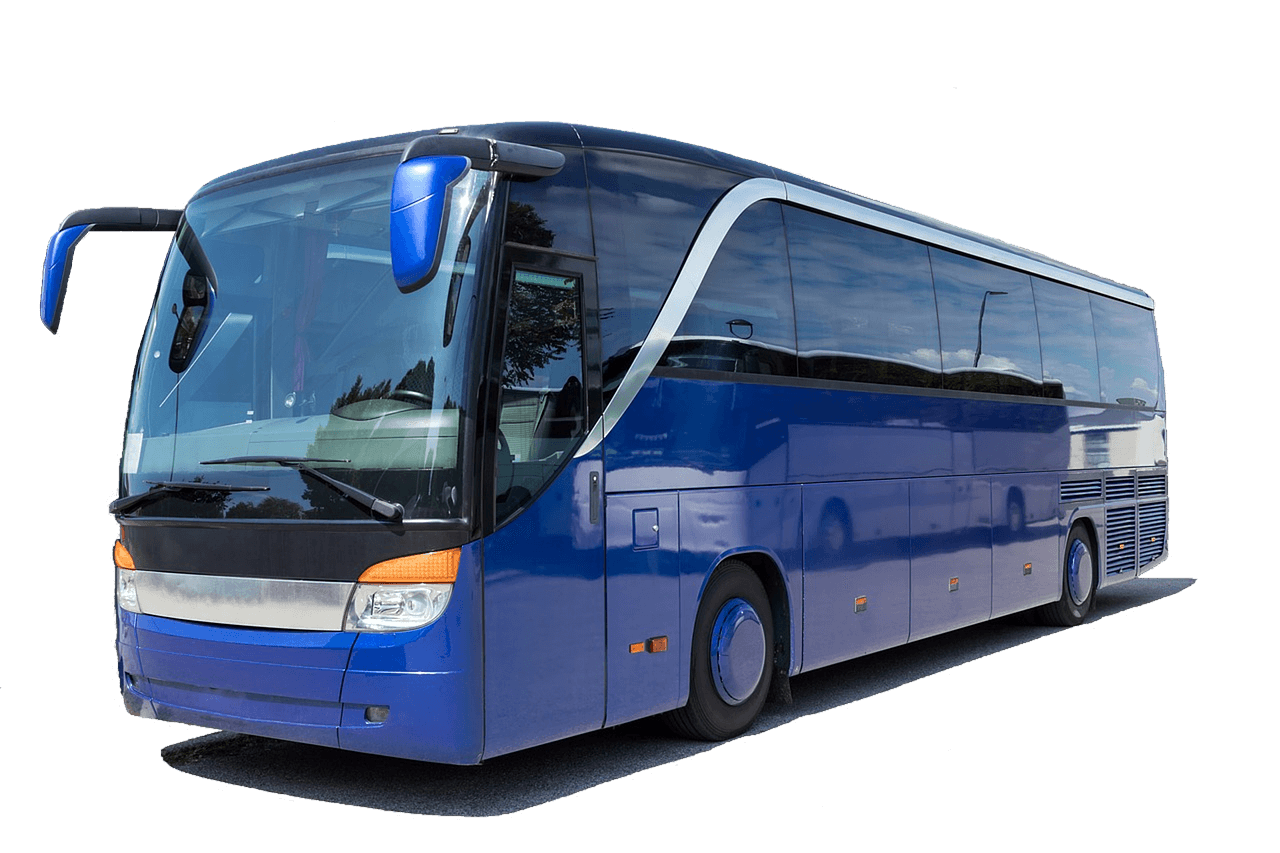 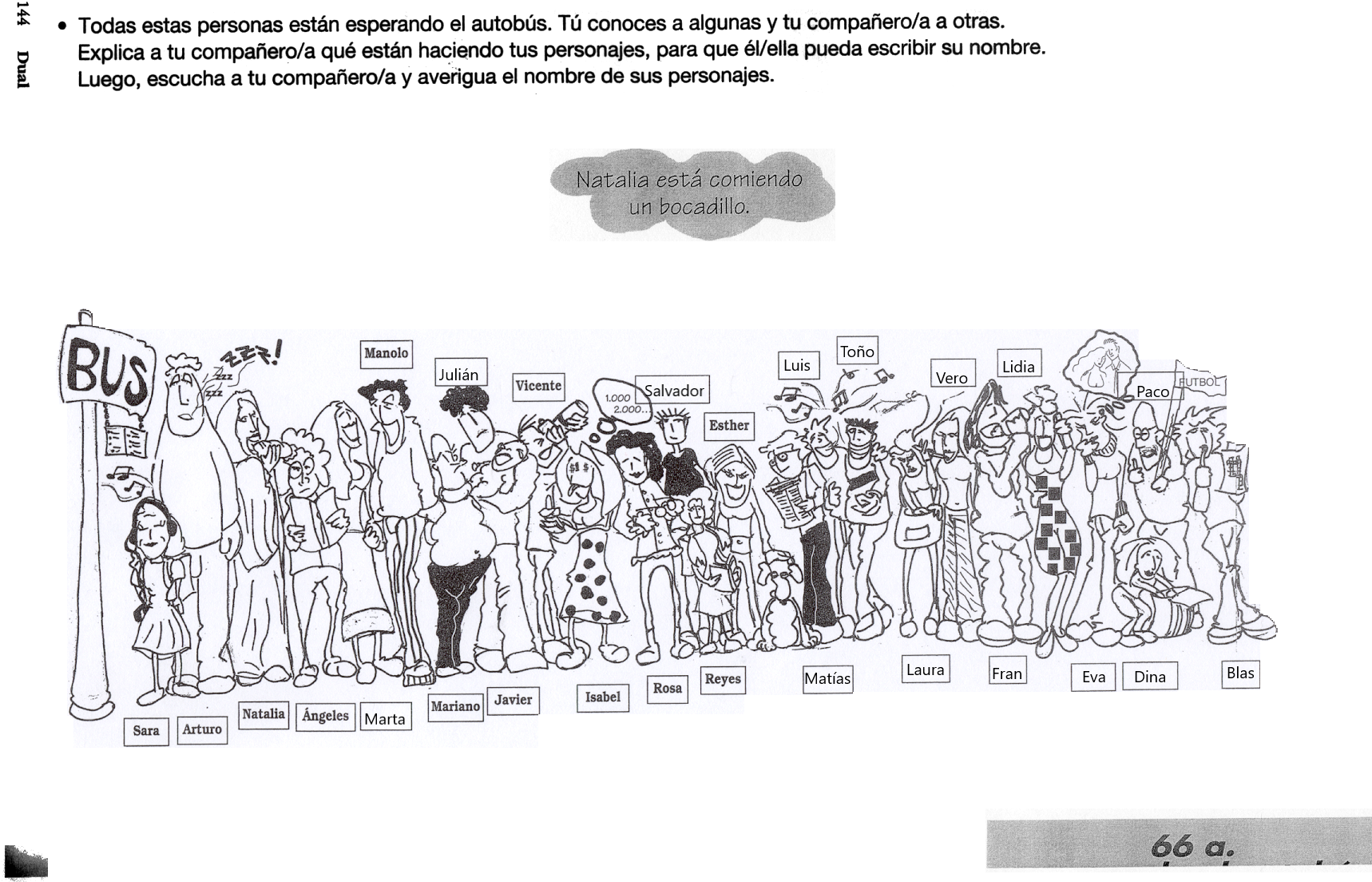 Sara está ________________ _________________ y _____ está disfrutando mucho.Kuunnella musiikkia.Arturo está ____________________. A veces ______ duerme de pie.Nukkua + nukahtaa.Natalia _____ está ________________ un bocadillo de ________________.Mikä pronomini tulee ennen sitä ”está”? Miksi?Ángeles __________ _________________ una novela. A ella _____ gusta mucho leer y, por su cara, parece un libro a-pa-sio-nan-te.Marta y Manolo ____ _________ ____________ un montón porque están flirteando.Nauraa: reírse, e → i.Mariano _________ ________________ al niño y piensa que no puede ayudar_____.Katsoa.Julián _________ _________________ al bebé. Está intentando tranquilizar_____.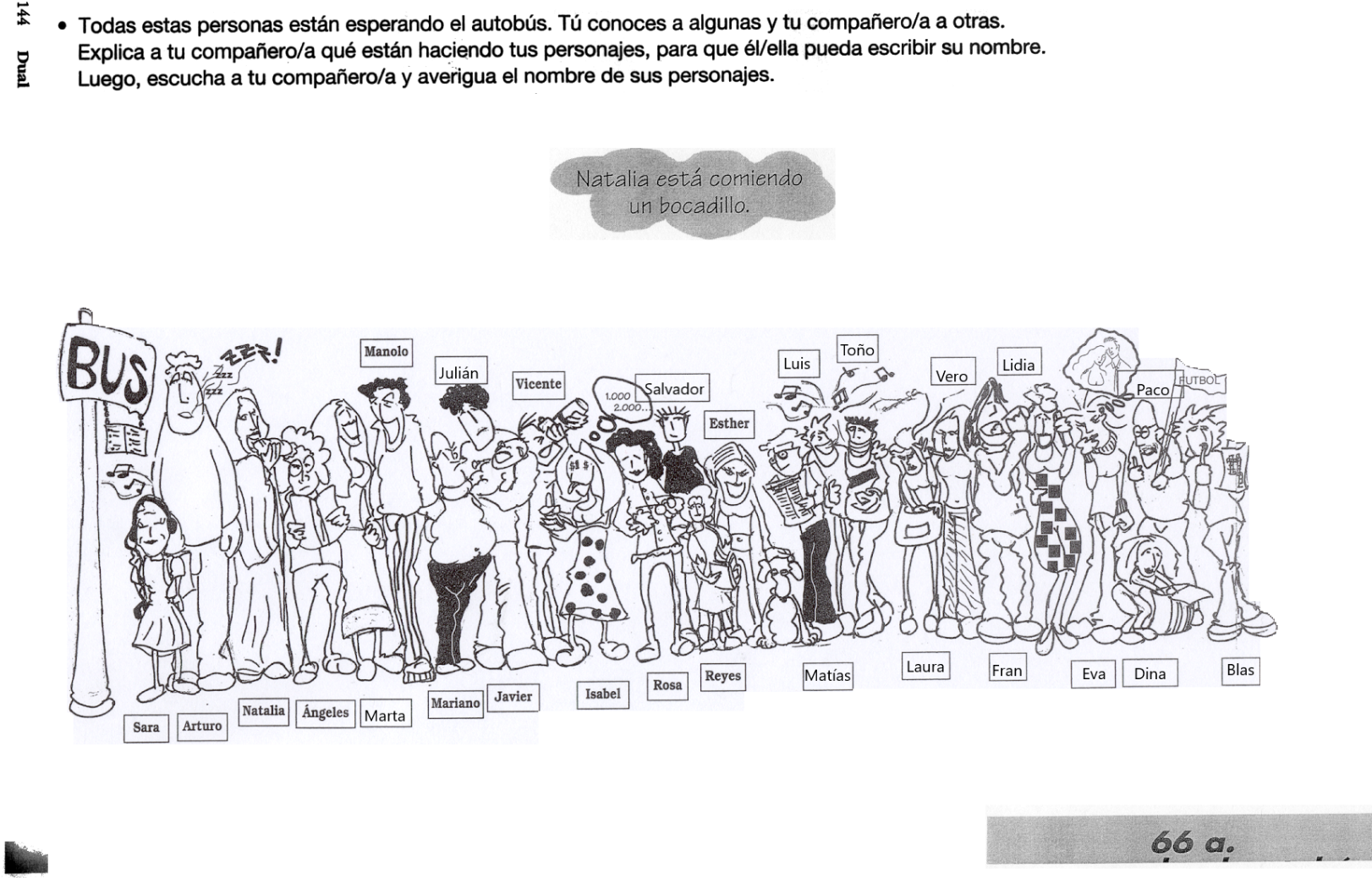 Lohduttaa: consolar.Javier es un bebé. ___________ __________________ porque quiere leche, pero Julián no _______ _______ puede ___________.Itkeä: llorar + antaa (preesens).Vicente ______ _______________ a hacer fotos. Hace fotos artísticas y luego ______ ______ _______________ a alguna revista.Omistautua jhk.: dedicarse a (preesens) + myydä (“vender”, preesens).Isabel _________ _________________ cuánto dinero tiene porque ______ quiere _________________ un piso en la playa.Laskea + “ostaa itselleen” (preesens).Rosa ______ ___________ ________________ las gafas. Si ______ _______ _____________ sucias, ve mal.Puhdistaa (kuten ”siivota”) + laittaa päähän (espanjaksi ”laittaa itselleen”, preesens).Salvador _______ _________ ______________ de forma inquietante y no _________ ______________ nada más.”Hän katsoo meitä…” + tehdäEsther _________ ______________ a su perro porque _____ ____________ mucho.Silittää: acariciar + rakastaa (preesens).Matías ________ _____________________ que lee porque ha visto a Luis y Toño y no quiere saludar______.Teeskennellä: fingir / hacer como que.Luis y Toño ___________ _________________ canciones antiguas. ______ ______ _______________ muy bien porque siempre cantan el mismo repertorio.Laulaa + osata ulkoa: saberse (preesens). Laura __________ _________________ el móvil ______ el bolso. El problema es que normalmente ______ _______ _______________ en casa.Etsiä + jättää vahingossa: dejarse (preesens).Verónica (Vero) _________ ________________. Ella no compra tabaco, pero ______ ______ __________ siempre a algún amigo.Tupakoida + pyytää (preesens).Fran _____ _________ _____________ una lata de cerveza. Cuando tiene sed, _____ ______ bebe en menos de un minuto.Mikä pronomini tulee alkuun jokaisessa aukkosarjassa? Miksi? Lidia _________ _____________ por teléfono con una amiga. Ha pasado algo muy divertido y ______ ______ quiere ______________ cuanto antes.Puhua + kertoa (sama verbi kuin ”laskea”, preesens).Eva está _____________ ______ su novio. ______ está _______________ en la parada porque ______ quiere _______________ que está embarazada.Ajatella + odottaa + sanoa (preesens).Paco _________ ________________ actos violentos. Quiere ir al estadio de fútbol y dar/pegar_____ un puñetazo a alguien de otro equipo.Suunnitella.Dina _________ _______________ la mano en la bolsa de Paco… ¡Y ahora ________ _______________ unas entradas! ¿_______ _______ está ______________?Laitta sisään: meter + ottaa ulos/esille: sacar + varastaa: robar.Blas __________ _______________ un crucigrama. Es zurdo (vasenkätinen), pero escribe con la mano derecha porque ______  _______________ la izquierda.Tehdä + sattua (preesens).traduce estas frases al español.Sara on kuunnellut musiikkia ja Arturo on nukahtanut seisaalleen.Natalia on syönyt vegeleivän koska hän ei syö lihaa.Ángeles on jo lukenut romaanin loppuun. Hän on aina tykännyt lukea todella nopeasti. Marta ja Manolo ovat nauraneet tyhmille vitseille, mutta kukaan ei ole nauranut heille.Javier on itkenyt koko aamun, koska hän haluaa videopelejä, mutta Julián ei voi antaa niitä hänelle.Vicente on aina ottanut hyviä kuvia, ja hän on usein lahjoittanut niitä ystävilleen.Isabel sanoo: ”Minä en tällä kertaa ostanut pörssiosakkeita, koska olen ostanut (itselleni) ranta-asunnon.”  Rosa ei puhdistanut silmälasejaan, vaan on laittanut ne päähänsä likaisina.Luis ja Toño eivät osanneet laulaa sitä biisiä, vaikka he osaavat kyllä ne sanat (la letra) ulkoa.Laura ei ole etsinyt avaimia autosta, koska hän tietää, että ne eivät jääneet sinne.Verónica on pyytänyt tupakkaa minulta, koska hän ei halunnut pyytää (sitä) siskoltaan.Fran ei ole juonut viiniä, mutta hän on juonut lasillisen olutta.Lidia ei halunnut kertoa tarinaa minulle, koska hän haluaa kertoa sen ensin poikaystävälleen.Onko Paco lyönnyt jotakuta nyrkillä (käytä ”dar” tai ”pegar”)? – Joo, hän on lyönnyt omaa peilikuvaa (el reflejo en el espejo).Dina on ottanut hiukan rahaa taskustaan ja laittanut sen Pacon pussiin. Hän ei ole koskaan varastanut mitään.Blasia on sattunut jalkoihin jo muutaman päivän. Hän ei pidä siitä. 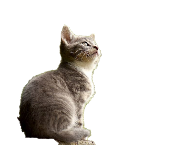 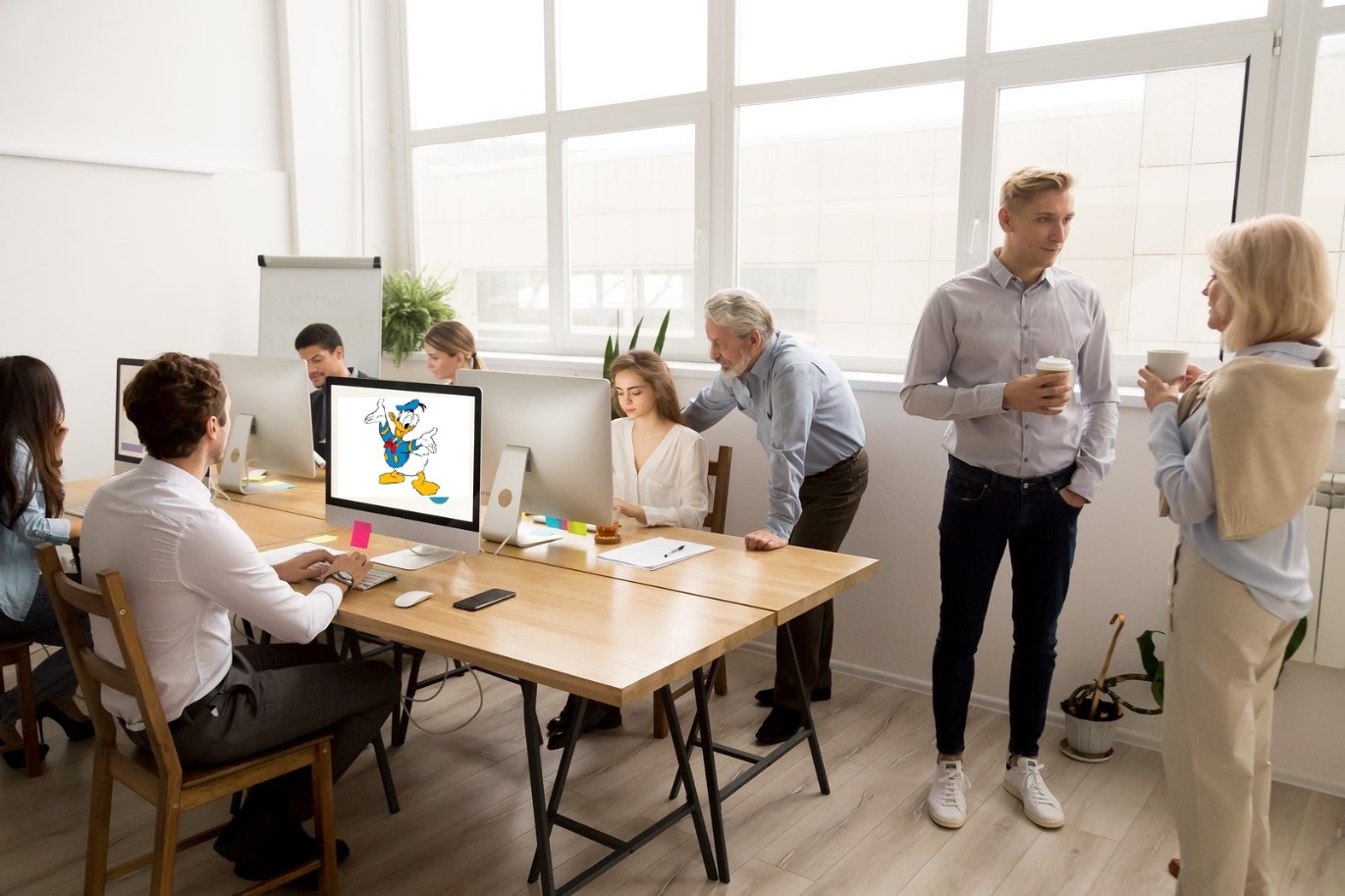 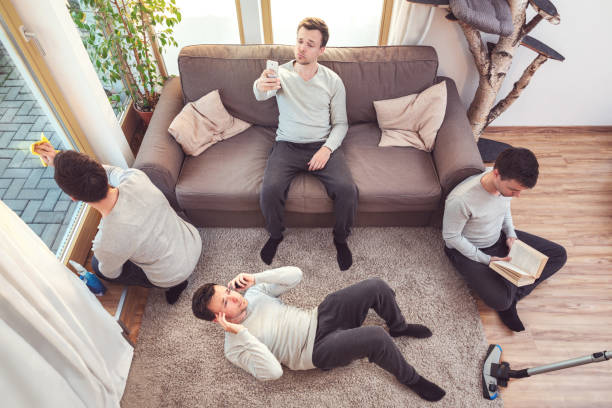 